Publicado en Madrid el 25/11/2019 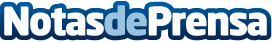 Supermercados Condis y Worldline crean la innovadora App "Condis Family" para conectar su entorno digital con las tiendas físicasLos supermercados Condis han creado de la mano de Worldline Iberia una nueva App denominada "Condis Family" que establece un nuevo estándar  entre las apps de compras  en el ámbito del gran consumo. La nueva App, disponible de forma gratuita en Apple Store y en Google Play, ofrece a los usuarios una auténtica experiencia multicanal que conecta el entorno digital y las tiendas físicasDatos de contacto:Paula Espadas620 059 329Nota de prensa publicada en: https://www.notasdeprensa.es/supermercados-condis-y-worldline-crean-la Categorias: Nacional Imágen y sonido Gastronomía Madrid Cataluña E-Commerce Consumo Dispositivos móviles http://www.notasdeprensa.es